Anexo B: Solicitud de Apoyo del Programa para el Desarrollo de la Industria de Software (PROSOFT) y la Innovación para el Ejercicio Fiscal 2017* De conformidad con los artículos 4 y 69-M, fracción V de la Ley Federal de Procedimiento Administrativo, los formatos para solicitar trámites y servicios deberán publicarse en el Diario Oficial de la Federación (DOF).Homoclave del formatoHomoclave del formatoHomoclave del formatoHomoclave del formato* Fecha de publicación del formato en el DOF* Fecha de publicación del formato en el DOF* Fecha de publicación del formato en el DOF* Fecha de publicación del formato en el DOF* Fecha de publicación del formato en el DOFSE-FO-06-017SE-FO-06-017SE-FO-06-017SE-FO-06-017|	||	||	||	||	|Folio del proyecto (Uso exclusivo de la SE)Folio del proyecto (Uso exclusivo de la SE)Folio del proyecto (Uso exclusivo de la SE)Folio del proyecto (Uso exclusivo de la SE)Fecha y hora de recepción en la Secretaría de EconomíaFecha y hora de recepción en la Secretaría de EconomíaFecha y hora de recepción en la Secretaría de EconomíaFecha y hora de recepción en la Secretaría de EconomíaFecha y hora de recepción en la Secretaría de EconomíaDD    |    MM    |     AAAADD    |    MM    |     AAAADD    |    MM    |     AAAADD    |    MM    |     AAAADD    |    MM    |     AAAAAcuerdo del Consejo DirectivoAcuerdo del Consejo DirectivoAcuerdo del Consejo DirectivoAcuerdo del Consejo DirectivoAcuerdo del Consejo DirectivoI. Datos generales de la persona moral solicitanteI. Datos generales de la persona moral solicitanteI. Datos generales de la persona moral solicitanteI. Datos generales de la persona moral solicitanteI. Datos generales de la persona moral solicitanteI. Datos generales de la persona moral solicitanteI. Datos generales de la persona moral solicitanteI. Datos generales de la persona moral solicitanteI. Datos generales de la persona moral solicitanteI. Datos generales de la persona moral solicitanteTipos de persona moral solicitanteTipos de persona moral solicitanteTipos de persona moral solicitanteTipos de persona moral solicitanteTipos de persona moral solicitanteTipos de persona moral solicitanteTipos de persona moral solicitanteTipos de persona moral solicitanteTipos de persona moral solicitanteTipos de persona moral solicitanteEmpresa (personas morales)Empresa (personas morales)Empresa (personas morales)Empresa (personas morales)Empresa (personas morales)Empresa (personas morales)Empresa (personas morales)Empresa (personas morales)Empresa (personas morales)Empresa (personas morales)Clasificación elija un elemento:Clasificación elija un elemento:Clasificación elija un elemento:	Esquema Consorcio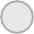 	Esquema Consorcio	Esquema Consorcio	Esquema Consorcio	Esquema individual	Esquema individual	Esquema individual¿A qué sector pertenece? Elija una opción¿A qué sector pertenece? Elija una opción¿A qué sector pertenece? Elija una opción¿A qué sector pertenece? Elija una opción¿A qué sector pertenece? Elija una opciónEspecifique:Especifique:Especifique:Especifique:Especifique:	Organismo público	Organismo público	Organismo público	Organismo público	Organismo públicoInstitución académicaInstitución académicaInstitución académicaInstitución académicaInstitución académica	Organismo privado	Agrupamiento empresarial	Agrupamiento empresarial	Agrupamiento empresarial	Agrupamiento empresarial	Pública	Pública	Pública	Privada	PrivadaInformación de la persona moral solicitanteInformación de la persona moral solicitanteInformación de la persona moral solicitanteInformación de la persona moral solicitanteInformación de la persona moral solicitanteInformación de la persona moral solicitanteInformación de la persona moral solicitanteRazón social:Razón social:Razón social:Razón social:Razón social:Razón social:Razón social:Nombre (s) del Representante (s) o Apoderado (s) Legal (es):Nombre (s) del Representante (s) o Apoderado (s) Legal (es):Primer apellido:Primer apellido:Segundo apellido:Segundo apellido:Nombre(s):RFC con homoclaves del o de los Representantes Legales:RFC con homoclaves del o de los Representantes Legales:RFC con homoclaves del o de los Representantes Legales:RFC con homoclaves del o de los Representantes Legales:RFC con homoclaves del o de los Representantes Legales:RFC con homoclaves del o de los Representantes Legales:RFC con homoclaves del o de los Representantes Legales:No. de registro del sistema:No. de registro del sistema:No. de registro del sistema:No. de registro del sistema:No. de registro del sistema:No. de registro del sistema:No. de registro del sistema:Teléfono (lada y número) de la persona Representante o Apoderada de la persona moral Solicitante:Teléfono (lada y número) de la persona Representante o Apoderada de la persona moral Solicitante:Teléfono (lada y número) de la persona Representante o Apoderada de la persona moral Solicitante:Teléfono (lada y número) de la persona Representante o Apoderada de la persona moral Solicitante:Teléfono (lada y número) de la persona Representante o Apoderada de la persona moral Solicitante:Teléfono (lada y número) de la persona Representante o Apoderada de la persona moral Solicitante:Teléfono (lada y número) de la persona Representante o Apoderada de la persona moral Solicitante:Lada:Lada:Lada:Teléfono fijo:Teléfono fijo:Extensión (opcional):Extensión (opcional):Teléfono móvil:Teléfono móvil:Teléfono móvil:Teléfono móvil:Correo electrónico:Correo electrónico:Correo electrónico:Leí el aviso de privacidad que se encuentra en la sección Términos y Condiciones de este formatoLeí el aviso de privacidad que se encuentra en la sección Términos y Condiciones de este formatoLeí el aviso de privacidad que se encuentra en la sección Términos y Condiciones de este formatoLeí el aviso de privacidad que se encuentra en la sección Términos y Condiciones de este formatoLeí el aviso de privacidad que se encuentra en la sección Términos y Condiciones de este formatoLeí el aviso de privacidad que se encuentra en la sección Términos y Condiciones de este formatoPágina web:Nombre del proyecto:Tamaño de la empresa:Actividad principal:Actividad secundaria:II. Domicilio fiscal de la persona moral solicitanteCódigo postal:Código postal:Calle:(Ejemplo: Avenida Insurgentes Sur, Boulevard Ávila Camacho, Calzada, Corredor, Eje vial, etc.)Número exterior:Número interior:Colonia:(Ejemplo: Ampliación Juárez, Residencia Hidalgo, Fraccionamiento, Sección, etc.)Localidad:Localidad:Municipio o Alcaldía:Estado:Estado:Entre qué calles (Opcional):III. Domicilio donde se realizará el proyectoIII. Domicilio donde se realizará el proyectoIII. Domicilio donde se realizará el proyectoCódigo postal:Código postal:Calle:(Ejemplo: Avenida Insurgentes Sur, Boulevard Ávila Camacho, Calzada, Corredor, Eje vial, etc.)Número exterior:Número interior:Colonia:(Ejemplo: Ampliación Juárez, Residencia Hidalgo, Fraccionamiento, Sección, etc.)Localidad:Localidad:Municipio o Alcaldía:Estado:Estado:Entre qué calles (Opcional):IV. Información del trámiteIV. Información del trámiteResumen ejecutivo del proyecto. Describa brevemente el proyectoResumen ejecutivo del proyecto. Describa brevemente el proyectoObjetivo general:Objetivo general:Total de etapas:Etapa que se somete:Objetivo del proyecto que se somete (objetivo específico del proyecto):Objetivo del proyecto que se somete (objetivo específico del proyecto):Beneficios esperados del proyecto*:Beneficios esperados del proyecto*:Duración del proyecto (semanas):Duración del proyecto (semanas):Fecha aproximada en la que se inicia la ejecución del proyecto:Fecha aproximada en la que se inicia la ejecución del proyecto:*Se refiere a los beneficios que obtienen las unidades económicas por la puesta en marcha del proyecto*Se refiere a los beneficios que obtienen las unidades económicas por la puesta en marcha del proyectoV. Impacto esperado del proyecto de Centro de Innovación Industrial. Aquel que se pretende alcanzar una vez ejecutado en su totalidad el proyecto presentado. Proporcione información, sobre los siguientes apartados (los que apliquen)V. Impacto esperado del proyecto de Centro de Innovación Industrial. Aquel que se pretende alcanzar una vez ejecutado en su totalidad el proyecto presentado. Proporcione información, sobre los siguientes apartados (los que apliquen)V. Impacto esperado del proyecto de Centro de Innovación Industrial. Aquel que se pretende alcanzar una vez ejecutado en su totalidad el proyecto presentado. Proporcione información, sobre los siguientes apartados (los que apliquen)V. Impacto esperado del proyecto de Centro de Innovación Industrial. Aquel que se pretende alcanzar una vez ejecutado en su totalidad el proyecto presentado. Proporcione información, sobre los siguientes apartados (los que apliquen)V. Impacto esperado del proyecto de Centro de Innovación Industrial. Aquel que se pretende alcanzar una vez ejecutado en su totalidad el proyecto presentado. Proporcione información, sobre los siguientes apartados (los que apliquen)V. Impacto esperado del proyecto de Centro de Innovación Industrial. Aquel que se pretende alcanzar una vez ejecutado en su totalidad el proyecto presentado. Proporcione información, sobre los siguientes apartados (los que apliquen)Empresas atendidas por el Centro de Innovación Industrial:Empresas atendidas por el Centro de Innovación Industrial:Empresas atendidas por el Centro de Innovación Industrial:Empresas atendidas por el Centro de Innovación Industrial:Empresas atendidas por el Centro de Innovación Industrial:Empresas atendidas por el Centro de Innovación Industrial:* Estratificación por número de trabajadores y volumen de ventas.* Estratificación por número de trabajadores y volumen de ventas.* Estratificación por número de trabajadores y volumen de ventas.* Estratificación por número de trabajadores y volumen de ventas.* Estratificación por número de trabajadores y volumen de ventas.* Estratificación por número de trabajadores y volumen de ventas.TamañoSectorRango de número de trabajadoresRango de monto de ventas anuales (mdp)MicroTodasHasta 10Hasta $4PequeñaComercioDesde 11 hasta 30Desde $4.01 hasta $100PequeñaIndustria y ServiciosDesde 11 hasta 50Desde $4.01 hasta $100MedianaComercioDesde 31 hasta 100Desde $100.01 hasta $250MedianaServiciosDesde 51 hasta 100Desde $100.01 hasta $250MedianaIndustriaDesde 51 hasta 250Desde $100.01 hasta $250GrandeTodasMás de 251 trabajadoresSuperiores a 250 millones de pesos (M.N.).Micro *Pequeña *Mediana *Grande *Total *Empresas atendidas:Total:Capital humano:Capital humano:Capital humano:Capital humano:Capital humano:Capital humano:Empleo del centro de Innovación Industrial:Empleo del centro de Innovación Industrial:Empleo del centro de Innovación Industrial:Empleo del centro de Innovación Industrial:Empleo del centro de Innovación Industrial:Empleo del centro de Innovación Industrial:Nota: Por favor en todos los casos coloque en cada columna el número de mujeres, hombres, indígenas y personas discapacitadas de acuerdo a las características de los trabajadores: Doctorado, maestría, técnicos, personal de apoyo administrativo, personal de apoyo ventas.Nota: Por favor en todos los casos coloque en cada columna el número de mujeres, hombres, indígenas y personas discapacitadas de acuerdo a las características de los trabajadores: Doctorado, maestría, técnicos, personal de apoyo administrativo, personal de apoyo ventas.Nota: Por favor en todos los casos coloque en cada columna el número de mujeres, hombres, indígenas y personas discapacitadas de acuerdo a las características de los trabajadores: Doctorado, maestría, técnicos, personal de apoyo administrativo, personal de apoyo ventas.Nota: Por favor en todos los casos coloque en cada columna el número de mujeres, hombres, indígenas y personas discapacitadas de acuerdo a las características de los trabajadores: Doctorado, maestría, técnicos, personal de apoyo administrativo, personal de apoyo ventas.Nota: Por favor en todos los casos coloque en cada columna el número de mujeres, hombres, indígenas y personas discapacitadas de acuerdo a las características de los trabajadores: Doctorado, maestría, técnicos, personal de apoyo administrativo, personal de apoyo ventas.Nota: Por favor en todos los casos coloque en cada columna el número de mujeres, hombres, indígenas y personas discapacitadas de acuerdo a las características de los trabajadores: Doctorado, maestría, técnicos, personal de apoyo administrativo, personal de apoyo ventas.Empleo del Centro de Innovación Industrial (Conforme lo establecido en el proyecto en extenso sobre la Estructura Orgánica de la Persona Moral Solicitante)Empleo del Centro de Innovación Industrial (Conforme lo establecido en el proyecto en extenso sobre la Estructura Orgánica de la Persona Moral Solicitante)Investigadores y tecnólogosInvestigadores y tecnólogosInvestigadores y tecnólogosInvestigadores y tecnólogosInvestigadores y tecnólogosInvestigadores y tecnólogosInvestigadores y tecnólogosInvestigadores y tecnólogosTécnicos y personal equivalenteTécnicos y personal equivalenteTécnicos y personal equivalenteTécnicos y personal equivalenteTécnicos y personal equivalenteTécnicos y personal equivalenteTécnicos y personal equivalenteTécnicos y personal equivalentePersonal de apoyo administrativoPersonal de apoyo administrativoPersonal de apoyo administrativoPersonal de apoyo administrativoPersonal de apoyo administrativoPersonal de apoyo administrativoPersonal de apoyo administrativoPersonal de apoyo administrativoPersonal de apoyo de ventasPersonal de apoyo de ventasPersonal de apoyo de ventasPersonal de apoyo de ventasPersonal de apoyo de ventasPersonal de apoyo de ventasPersonal de apoyo de ventasPersonal de apoyo de ventasEmpleo del Centro de Innovación Industrial (Conforme lo establecido en el proyecto en extenso sobre la Estructura Orgánica de la Persona Moral Solicitante)Empleo del Centro de Innovación Industrial (Conforme lo establecido en el proyecto en extenso sobre la Estructura Orgánica de la Persona Moral Solicitante)HHHHMMMMHHHHMMMMHHHHMMMMHHHHMMMMEmpleo del Centro de Innovación Industrial (Conforme lo establecido en el proyecto en extenso sobre la Estructura Orgánica de la Persona Moral Solicitante)Empleo del Centro de Innovación Industrial (Conforme lo establecido en el proyecto en extenso sobre la Estructura Orgánica de la Persona Moral Solicitante)Personas sin discapacidadPersonas con discapacidadPersonas  Indígenas sin discapacidadPersonas Indígenas con discapacidadPersonas sin discapacidadPersonas con discapacidadPersonas Indígenas sin discapacidadPersonas Indígenas con discapacidadPersonas sin discapacidadPersonas con discapacidadPersonas Indígenas sin discapacidadPersonas Indígenas con discapacidadPersonas sin discapacidadPersonas con discapacidadPersonas  Indígenas sin discapacidadPersonas Indígenas con discapacidadPersonas sin discapacidadPersonas con discapacidadPersonas Indígenas sin discapacidadPersonas Indígenas con discapacidadPersonas sin discapacidadPersonas con discapacidadPersonas Indígenas sin discapacidadPersonas Indígenas con discapacidadPersonas sin discapacidadPersonas con discapacidadPersonas Indígenas sin discapacidadPersonas Indígenas con discapacidadPersonas sin discapacidadPersonas con discapacidadPersonas Indígenas sin discapacidadPersonas  Indígenas con discapacidadDoctorado2017Doctorado2018Maestría2017Maestría2018Especialidad2017Especialidad2018Licenciatura2017Licenciatura2018Carreras Técnicas2017Carreras Técnicas2018Bachillerato2017Bachillerato2018Secundaria2017Secundaria2018Trabajadores no calificados2017Trabajadores no calificados2018Otro (Especificar)2017Otro (Especificar)2018MujeresMujeresMujeresMujeresMujeresMujeresMujeresMujeresMujeresMujeresMujeresMujeresMujeresMujeresMujeresMujeresMujeresMujeresMujeresMujeresMujeresMujeresMujeresMujeresMujeresMujeresMujeresMujeresMujeresMujeresMujeresMujeresMujeresMujeresMujeresMujeresMujeresMujeresMujeresMujeresMujeresMujeresHombresHombresHombresHombresHombresHombresHombresHombresHombresHombresHombresHombresHombresHombresHombresHombresHombresHombresHombresHombresHombresHombresHombresHombresHombresHombresHombresHombresHombresHombresHombresHombresHombresHombresHombresHombresHombresHombresPersonas sin discapacidadPersonas sin discapacidadPersonas sin discapacidadPersonas sin discapacidadPersonas sin discapacidadPersonas sin discapacidadPersonas sin discapacidadPersonas sin discapacidadPersonas sin discapacidadPersonas sin discapacidadPersonas con discapacidadPersonas con discapacidadPersonas con discapacidadPersonas con discapacidadPersonas con discapacidadPersonas con discapacidadPersonas con discapacidadPersonas con discapacidadPersonas con discapacidadPersonas con discapacidadPersonas con discapacidadPersonas Indígenas sin discapacidadPersonas Indígenas sin discapacidadPersonas Indígenas sin discapacidadPersonas Indígenas sin discapacidadPersonas Indígenas sin discapacidadPersonas Indígenas sin discapacidadPersonas Indígenas sin discapacidadPersonas Indígenas sin discapacidadPersonas Indígenas sin discapacidadPersonas Indígenas sin discapacidadPersonas Indígenas sin discapacidadPersonas Indígenas con discapacidadPersonas Indígenas con discapacidadPersonas Indígenas con discapacidadPersonas Indígenas con discapacidadPersonas Indígenas con discapacidadPersonas Indígenas con discapacidadPersonas Indígenas con discapacidadPersonas Indígenas con discapacidadPersonas Indígenas con discapacidadPersonas Indígenas con discapacidadPersonas sin discapacidadPersonas sin discapacidadPersonas sin discapacidadPersonas sin discapacidadPersonas sin discapacidadPersonas sin discapacidadPersonas sin discapacidadPersonas sin discapacidadPersonas sin discapacidadPersonas con discapacidadPersonas con discapacidadPersonas con discapacidadPersonas con discapacidadPersonas con discapacidadPersonas con discapacidadPersonas con discapacidadPersonas con discapacidadPersonas con discapacidadPersonas con discapacidadPersonas Indígenas sin discapacidadPersonas Indígenas sin discapacidadPersonas Indígenas sin discapacidadPersonas Indígenas sin discapacidadPersonas Indígenas sin discapacidadPersonas Indígenas sin discapacidadPersonas Indígenas sin discapacidadPersonas Indígenas sin discapacidadPersonas Indígenas sin discapacidadPersonas Indígenas con discapacidadPersonas Indígenas con discapacidadPersonas Indígenas con discapacidadPersonas Indígenas con discapacidadPersonas Indígenas con discapacidadPersonas Indígenas con discapacidadPersonas Indígenas con discapacidadPersonas Indígenas con discapacidadPersonas Indígenas con discapacidadPersonas Indígenas con discapacidadTotalTotalTotalTotalTotalTotalTotalTotalSegmentaciónSegmentaciónSegmentaciónSegmentaciónSegmentaciónSegmentaciónSegmentaciónSegmentaciónEETTPPPPP GP GEEETTTPPP GP GP GEEETTPPPP GP GP GEEETTPPP GP GP GEETTPPPP GP GEEETTPPP GP GP GEETTPPPP GP GEEETTPPP GP GP GEmpleo mejorado como resultado de Centro de Innovación n industrialEmpleo mejorado como resultado de Centro de Innovación n industrialEmpleo mejorado como resultado de Centro de Innovación n industrialEmpleo mejorado como resultado de Centro de Innovación n industrialEmpleo mejorado como resultado de Centro de Innovación n industrialEmpleo mejorado como resultado de Centro de Innovación n industrialEmpleo mejorado como resultado de Centro de Innovación n industrialEmpleo mejorado como resultado de Centro de Innovación n industrial*Son los empleos mejorados derivados de las capacitaciones y/o certificaciones como consecuencia de recibir el subsidio del PROSOFT*Son los empleos mejorados derivados de las capacitaciones y/o certificaciones como consecuencia de recibir el subsidio del PROSOFT*Son los empleos mejorados derivados de las capacitaciones y/o certificaciones como consecuencia de recibir el subsidio del PROSOFT*Son los empleos mejorados derivados de las capacitaciones y/o certificaciones como consecuencia de recibir el subsidio del PROSOFT*Son los empleos mejorados derivados de las capacitaciones y/o certificaciones como consecuencia de recibir el subsidio del PROSOFT*Son los empleos mejorados derivados de las capacitaciones y/o certificaciones como consecuencia de recibir el subsidio del PROSOFT*Son los empleos mejorados derivados de las capacitaciones y/o certificaciones como consecuencia de recibir el subsidio del PROSOFT*Son los empleos mejorados derivados de las capacitaciones y/o certificaciones como consecuencia de recibir el subsidio del PROSOFT*Son los empleos mejorados derivados de las capacitaciones y/o certificaciones como consecuencia de recibir el subsidio del PROSOFT*Son los empleos mejorados derivados de las capacitaciones y/o certificaciones como consecuencia de recibir el subsidio del PROSOFT*Son los empleos mejorados derivados de las capacitaciones y/o certificaciones como consecuencia de recibir el subsidio del PROSOFT*Son los empleos mejorados derivados de las capacitaciones y/o certificaciones como consecuencia de recibir el subsidio del PROSOFT*Son los empleos mejorados derivados de las capacitaciones y/o certificaciones como consecuencia de recibir el subsidio del PROSOFT*Son los empleos mejorados derivados de las capacitaciones y/o certificaciones como consecuencia de recibir el subsidio del PROSOFT*Son los empleos mejorados derivados de las capacitaciones y/o certificaciones como consecuencia de recibir el subsidio del PROSOFT*Son los empleos mejorados derivados de las capacitaciones y/o certificaciones como consecuencia de recibir el subsidio del PROSOFT*Son los empleos mejorados derivados de las capacitaciones y/o certificaciones como consecuencia de recibir el subsidio del PROSOFT*Son los empleos mejorados derivados de las capacitaciones y/o certificaciones como consecuencia de recibir el subsidio del PROSOFT*Son los empleos mejorados derivados de las capacitaciones y/o certificaciones como consecuencia de recibir el subsidio del PROSOFT*Son los empleos mejorados derivados de las capacitaciones y/o certificaciones como consecuencia de recibir el subsidio del PROSOFT*Son los empleos mejorados derivados de las capacitaciones y/o certificaciones como consecuencia de recibir el subsidio del PROSOFT*Son los empleos mejorados derivados de las capacitaciones y/o certificaciones como consecuencia de recibir el subsidio del PROSOFT*Son los empleos mejorados derivados de las capacitaciones y/o certificaciones como consecuencia de recibir el subsidio del PROSOFT*Son los empleos mejorados derivados de las capacitaciones y/o certificaciones como consecuencia de recibir el subsidio del PROSOFT*Son los empleos mejorados derivados de las capacitaciones y/o certificaciones como consecuencia de recibir el subsidio del PROSOFT*Son los empleos mejorados derivados de las capacitaciones y/o certificaciones como consecuencia de recibir el subsidio del PROSOFT*Son los empleos mejorados derivados de las capacitaciones y/o certificaciones como consecuencia de recibir el subsidio del PROSOFT*Son los empleos mejorados derivados de las capacitaciones y/o certificaciones como consecuencia de recibir el subsidio del PROSOFT*Son los empleos mejorados derivados de las capacitaciones y/o certificaciones como consecuencia de recibir el subsidio del PROSOFT*Son los empleos mejorados derivados de las capacitaciones y/o certificaciones como consecuencia de recibir el subsidio del PROSOFT*Son los empleos mejorados derivados de las capacitaciones y/o certificaciones como consecuencia de recibir el subsidio del PROSOFT*Son los empleos mejorados derivados de las capacitaciones y/o certificaciones como consecuencia de recibir el subsidio del PROSOFT*Son los empleos mejorados derivados de las capacitaciones y/o certificaciones como consecuencia de recibir el subsidio del PROSOFT*Son los empleos mejorados derivados de las capacitaciones y/o certificaciones como consecuencia de recibir el subsidio del PROSOFT*Son los empleos mejorados derivados de las capacitaciones y/o certificaciones como consecuencia de recibir el subsidio del PROSOFT*Son los empleos mejorados derivados de las capacitaciones y/o certificaciones como consecuencia de recibir el subsidio del PROSOFT*Son los empleos mejorados derivados de las capacitaciones y/o certificaciones como consecuencia de recibir el subsidio del PROSOFT*Son los empleos mejorados derivados de las capacitaciones y/o certificaciones como consecuencia de recibir el subsidio del PROSOFT*Son los empleos mejorados derivados de las capacitaciones y/o certificaciones como consecuencia de recibir el subsidio del PROSOFT*Son los empleos mejorados derivados de las capacitaciones y/o certificaciones como consecuencia de recibir el subsidio del PROSOFT*Son los empleos mejorados derivados de las capacitaciones y/o certificaciones como consecuencia de recibir el subsidio del PROSOFT*Son los empleos mejorados derivados de las capacitaciones y/o certificaciones como consecuencia de recibir el subsidio del PROSOFT*Son los empleos mejorados derivados de las capacitaciones y/o certificaciones como consecuencia de recibir el subsidio del PROSOFT*Son los empleos mejorados derivados de las capacitaciones y/o certificaciones como consecuencia de recibir el subsidio del PROSOFT*Son los empleos mejorados derivados de las capacitaciones y/o certificaciones como consecuencia de recibir el subsidio del PROSOFT*Son los empleos mejorados derivados de las capacitaciones y/o certificaciones como consecuencia de recibir el subsidio del PROSOFT*Son los empleos mejorados derivados de las capacitaciones y/o certificaciones como consecuencia de recibir el subsidio del PROSOFT*Son los empleos mejorados derivados de las capacitaciones y/o certificaciones como consecuencia de recibir el subsidio del PROSOFT*Son los empleos mejorados derivados de las capacitaciones y/o certificaciones como consecuencia de recibir el subsidio del PROSOFT*Son los empleos mejorados derivados de las capacitaciones y/o certificaciones como consecuencia de recibir el subsidio del PROSOFT*Son los empleos mejorados derivados de las capacitaciones y/o certificaciones como consecuencia de recibir el subsidio del PROSOFT*Son los empleos mejorados derivados de las capacitaciones y/o certificaciones como consecuencia de recibir el subsidio del PROSOFT*Son los empleos mejorados derivados de las capacitaciones y/o certificaciones como consecuencia de recibir el subsidio del PROSOFT*Son los empleos mejorados derivados de las capacitaciones y/o certificaciones como consecuencia de recibir el subsidio del PROSOFT*Son los empleos mejorados derivados de las capacitaciones y/o certificaciones como consecuencia de recibir el subsidio del PROSOFT*Son los empleos mejorados derivados de las capacitaciones y/o certificaciones como consecuencia de recibir el subsidio del PROSOFT*Son los empleos mejorados derivados de las capacitaciones y/o certificaciones como consecuencia de recibir el subsidio del PROSOFT*Son los empleos mejorados derivados de las capacitaciones y/o certificaciones como consecuencia de recibir el subsidio del PROSOFT*Son los empleos mejorados derivados de las capacitaciones y/o certificaciones como consecuencia de recibir el subsidio del PROSOFT*Son los empleos mejorados derivados de las capacitaciones y/o certificaciones como consecuencia de recibir el subsidio del PROSOFT*Son los empleos mejorados derivados de las capacitaciones y/o certificaciones como consecuencia de recibir el subsidio del PROSOFT*Son los empleos mejorados derivados de las capacitaciones y/o certificaciones como consecuencia de recibir el subsidio del PROSOFT*Son los empleos mejorados derivados de las capacitaciones y/o certificaciones como consecuencia de recibir el subsidio del PROSOFT*Son los empleos mejorados derivados de las capacitaciones y/o certificaciones como consecuencia de recibir el subsidio del PROSOFT*Son los empleos mejorados derivados de las capacitaciones y/o certificaciones como consecuencia de recibir el subsidio del PROSOFT*Son los empleos mejorados derivados de las capacitaciones y/o certificaciones como consecuencia de recibir el subsidio del PROSOFT*Son los empleos mejorados derivados de las capacitaciones y/o certificaciones como consecuencia de recibir el subsidio del PROSOFT*Son los empleos mejorados derivados de las capacitaciones y/o certificaciones como consecuencia de recibir el subsidio del PROSOFT*Son los empleos mejorados derivados de las capacitaciones y/o certificaciones como consecuencia de recibir el subsidio del PROSOFT*Son los empleos mejorados derivados de las capacitaciones y/o certificaciones como consecuencia de recibir el subsidio del PROSOFT*Son los empleos mejorados derivados de las capacitaciones y/o certificaciones como consecuencia de recibir el subsidio del PROSOFT*Son los empleos mejorados derivados de las capacitaciones y/o certificaciones como consecuencia de recibir el subsidio del PROSOFT*Son los empleos mejorados derivados de las capacitaciones y/o certificaciones como consecuencia de recibir el subsidio del PROSOFT*Son los empleos mejorados derivados de las capacitaciones y/o certificaciones como consecuencia de recibir el subsidio del PROSOFT*Son los empleos mejorados derivados de las capacitaciones y/o certificaciones como consecuencia de recibir el subsidio del PROSOFT*Son los empleos mejorados derivados de las capacitaciones y/o certificaciones como consecuencia de recibir el subsidio del PROSOFT*Son los empleos mejorados derivados de las capacitaciones y/o certificaciones como consecuencia de recibir el subsidio del PROSOFT*Son los empleos mejorados derivados de las capacitaciones y/o certificaciones como consecuencia de recibir el subsidio del PROSOFT*Son los empleos mejorados derivados de las capacitaciones y/o certificaciones como consecuencia de recibir el subsidio del PROSOFT*Son los empleos mejorados derivados de las capacitaciones y/o certificaciones como consecuencia de recibir el subsidio del PROSOFT*Son los empleos mejorados derivados de las capacitaciones y/o certificaciones como consecuencia de recibir el subsidio del PROSOFT*Son los empleos mejorados derivados de las capacitaciones y/o certificaciones como consecuencia de recibir el subsidio del PROSOFT*Son los empleos mejorados derivados de las capacitaciones y/o certificaciones como consecuencia de recibir el subsidio del PROSOFT*Son los empleos mejorados derivados de las capacitaciones y/o certificaciones como consecuencia de recibir el subsidio del PROSOFT*Son los empleos mejorados derivados de las capacitaciones y/o certificaciones como consecuencia de recibir el subsidio del PROSOFT*Son los empleos mejorados derivados de las capacitaciones y/o certificaciones como consecuencia de recibir el subsidio del PROSOFT*Son los empleos mejorados derivados de las capacitaciones y/o certificaciones como consecuencia de recibir el subsidio del PROSOFT*Son los empleos mejorados derivados de las capacitaciones y/o certificaciones como consecuencia de recibir el subsidio del PROSOFT*Son los empleos mejorados derivados de las capacitaciones y/o certificaciones como consecuencia de recibir el subsidio del PROSOFT*Son los empleos mejorados derivados de las capacitaciones y/o certificaciones como consecuencia de recibir el subsidio del PROSOFT*Son los empleos mejorados derivados de las capacitaciones y/o certificaciones como consecuencia de recibir el subsidio del PROSOFT*Son los empleos mejorados derivados de las capacitaciones y/o certificaciones como consecuencia de recibir el subsidio del PROSOFT*Son los empleos mejorados derivados de las capacitaciones y/o certificaciones como consecuencia de recibir el subsidio del PROSOFT*Son los empleos mejorados derivados de las capacitaciones y/o certificaciones como consecuencia de recibir el subsidio del PROSOFT*Son los empleos mejorados derivados de las capacitaciones y/o certificaciones como consecuencia de recibir el subsidio del PROSOFT*Son los empleos mejorados derivados de las capacitaciones y/o certificaciones como consecuencia de recibir el subsidio del PROSOFTNota: E=Personas Estudiantes; T=Personas Técnicas(os); P=Personas Profesionistas; PG= Personas Posgraduadas(os)Nota: E=Personas Estudiantes; T=Personas Técnicas(os); P=Personas Profesionistas; PG= Personas Posgraduadas(os)Nota: E=Personas Estudiantes; T=Personas Técnicas(os); P=Personas Profesionistas; PG= Personas Posgraduadas(os)Nota: E=Personas Estudiantes; T=Personas Técnicas(os); P=Personas Profesionistas; PG= Personas Posgraduadas(os)Nota: E=Personas Estudiantes; T=Personas Técnicas(os); P=Personas Profesionistas; PG= Personas Posgraduadas(os)Nota: E=Personas Estudiantes; T=Personas Técnicas(os); P=Personas Profesionistas; PG= Personas Posgraduadas(os)Nota: E=Personas Estudiantes; T=Personas Técnicas(os); P=Personas Profesionistas; PG= Personas Posgraduadas(os)Nota: E=Personas Estudiantes; T=Personas Técnicas(os); P=Personas Profesionistas; PG= Personas Posgraduadas(os)Nota: E=Personas Estudiantes; T=Personas Técnicas(os); P=Personas Profesionistas; PG= Personas Posgraduadas(os)Nota: E=Personas Estudiantes; T=Personas Técnicas(os); P=Personas Profesionistas; PG= Personas Posgraduadas(os)Nota: E=Personas Estudiantes; T=Personas Técnicas(os); P=Personas Profesionistas; PG= Personas Posgraduadas(os)Nota: E=Personas Estudiantes; T=Personas Técnicas(os); P=Personas Profesionistas; PG= Personas Posgraduadas(os)Nota: E=Personas Estudiantes; T=Personas Técnicas(os); P=Personas Profesionistas; PG= Personas Posgraduadas(os)Nota: E=Personas Estudiantes; T=Personas Técnicas(os); P=Personas Profesionistas; PG= Personas Posgraduadas(os)Nota: E=Personas Estudiantes; T=Personas Técnicas(os); P=Personas Profesionistas; PG= Personas Posgraduadas(os)Nota: E=Personas Estudiantes; T=Personas Técnicas(os); P=Personas Profesionistas; PG= Personas Posgraduadas(os)Nota: E=Personas Estudiantes; T=Personas Técnicas(os); P=Personas Profesionistas; PG= Personas Posgraduadas(os)Nota: E=Personas Estudiantes; T=Personas Técnicas(os); P=Personas Profesionistas; PG= Personas Posgraduadas(os)Nota: E=Personas Estudiantes; T=Personas Técnicas(os); P=Personas Profesionistas; PG= Personas Posgraduadas(os)Nota: E=Personas Estudiantes; T=Personas Técnicas(os); P=Personas Profesionistas; PG= Personas Posgraduadas(os)Nota: E=Personas Estudiantes; T=Personas Técnicas(os); P=Personas Profesionistas; PG= Personas Posgraduadas(os)Nota: E=Personas Estudiantes; T=Personas Técnicas(os); P=Personas Profesionistas; PG= Personas Posgraduadas(os)Nota: E=Personas Estudiantes; T=Personas Técnicas(os); P=Personas Profesionistas; PG= Personas Posgraduadas(os)Nota: E=Personas Estudiantes; T=Personas Técnicas(os); P=Personas Profesionistas; PG= Personas Posgraduadas(os)Nota: E=Personas Estudiantes; T=Personas Técnicas(os); P=Personas Profesionistas; PG= Personas Posgraduadas(os)Nota: E=Personas Estudiantes; T=Personas Técnicas(os); P=Personas Profesionistas; PG= Personas Posgraduadas(os)Nota: E=Personas Estudiantes; T=Personas Técnicas(os); P=Personas Profesionistas; PG= Personas Posgraduadas(os)Nota: E=Personas Estudiantes; T=Personas Técnicas(os); P=Personas Profesionistas; PG= Personas Posgraduadas(os)Nota: E=Personas Estudiantes; T=Personas Técnicas(os); P=Personas Profesionistas; PG= Personas Posgraduadas(os)Nota: E=Personas Estudiantes; T=Personas Técnicas(os); P=Personas Profesionistas; PG= Personas Posgraduadas(os)Nota: E=Personas Estudiantes; T=Personas Técnicas(os); P=Personas Profesionistas; PG= Personas Posgraduadas(os)Nota: E=Personas Estudiantes; T=Personas Técnicas(os); P=Personas Profesionistas; PG= Personas Posgraduadas(os)Nota: E=Personas Estudiantes; T=Personas Técnicas(os); P=Personas Profesionistas; PG= Personas Posgraduadas(os)Nota: E=Personas Estudiantes; T=Personas Técnicas(os); P=Personas Profesionistas; PG= Personas Posgraduadas(os)Nota: E=Personas Estudiantes; T=Personas Técnicas(os); P=Personas Profesionistas; PG= Personas Posgraduadas(os)Nota: E=Personas Estudiantes; T=Personas Técnicas(os); P=Personas Profesionistas; PG= Personas Posgraduadas(os)Nota: E=Personas Estudiantes; T=Personas Técnicas(os); P=Personas Profesionistas; PG= Personas Posgraduadas(os)Nota: E=Personas Estudiantes; T=Personas Técnicas(os); P=Personas Profesionistas; PG= Personas Posgraduadas(os)Nota: E=Personas Estudiantes; T=Personas Técnicas(os); P=Personas Profesionistas; PG= Personas Posgraduadas(os)Nota: E=Personas Estudiantes; T=Personas Técnicas(os); P=Personas Profesionistas; PG= Personas Posgraduadas(os)Nota: E=Personas Estudiantes; T=Personas Técnicas(os); P=Personas Profesionistas; PG= Personas Posgraduadas(os)Nota: E=Personas Estudiantes; T=Personas Técnicas(os); P=Personas Profesionistas; PG= Personas Posgraduadas(os)Nota: E=Personas Estudiantes; T=Personas Técnicas(os); P=Personas Profesionistas; PG= Personas Posgraduadas(os)Nota: E=Personas Estudiantes; T=Personas Técnicas(os); P=Personas Profesionistas; PG= Personas Posgraduadas(os)Nota: E=Personas Estudiantes; T=Personas Técnicas(os); P=Personas Profesionistas; PG= Personas Posgraduadas(os)Nota: E=Personas Estudiantes; T=Personas Técnicas(os); P=Personas Profesionistas; PG= Personas Posgraduadas(os)Nota: E=Personas Estudiantes; T=Personas Técnicas(os); P=Personas Profesionistas; PG= Personas Posgraduadas(os)Nota: E=Personas Estudiantes; T=Personas Técnicas(os); P=Personas Profesionistas; PG= Personas Posgraduadas(os)Nota: E=Personas Estudiantes; T=Personas Técnicas(os); P=Personas Profesionistas; PG= Personas Posgraduadas(os)Nota: E=Personas Estudiantes; T=Personas Técnicas(os); P=Personas Profesionistas; PG= Personas Posgraduadas(os)Nota: E=Personas Estudiantes; T=Personas Técnicas(os); P=Personas Profesionistas; PG= Personas Posgraduadas(os)Nota: E=Personas Estudiantes; T=Personas Técnicas(os); P=Personas Profesionistas; PG= Personas Posgraduadas(os)Nota: E=Personas Estudiantes; T=Personas Técnicas(os); P=Personas Profesionistas; PG= Personas Posgraduadas(os)Nota: E=Personas Estudiantes; T=Personas Técnicas(os); P=Personas Profesionistas; PG= Personas Posgraduadas(os)Nota: E=Personas Estudiantes; T=Personas Técnicas(os); P=Personas Profesionistas; PG= Personas Posgraduadas(os)Nota: E=Personas Estudiantes; T=Personas Técnicas(os); P=Personas Profesionistas; PG= Personas Posgraduadas(os)Nota: E=Personas Estudiantes; T=Personas Técnicas(os); P=Personas Profesionistas; PG= Personas Posgraduadas(os)Nota: E=Personas Estudiantes; T=Personas Técnicas(os); P=Personas Profesionistas; PG= Personas Posgraduadas(os)Nota: E=Personas Estudiantes; T=Personas Técnicas(os); P=Personas Profesionistas; PG= Personas Posgraduadas(os)Nota: E=Personas Estudiantes; T=Personas Técnicas(os); P=Personas Profesionistas; PG= Personas Posgraduadas(os)Nota: E=Personas Estudiantes; T=Personas Técnicas(os); P=Personas Profesionistas; PG= Personas Posgraduadas(os)Nota: E=Personas Estudiantes; T=Personas Técnicas(os); P=Personas Profesionistas; PG= Personas Posgraduadas(os)Nota: E=Personas Estudiantes; T=Personas Técnicas(os); P=Personas Profesionistas; PG= Personas Posgraduadas(os)Nota: E=Personas Estudiantes; T=Personas Técnicas(os); P=Personas Profesionistas; PG= Personas Posgraduadas(os)Nota: E=Personas Estudiantes; T=Personas Técnicas(os); P=Personas Profesionistas; PG= Personas Posgraduadas(os)Nota: E=Personas Estudiantes; T=Personas Técnicas(os); P=Personas Profesionistas; PG= Personas Posgraduadas(os)Nota: E=Personas Estudiantes; T=Personas Técnicas(os); P=Personas Profesionistas; PG= Personas Posgraduadas(os)Nota: E=Personas Estudiantes; T=Personas Técnicas(os); P=Personas Profesionistas; PG= Personas Posgraduadas(os)Nota: E=Personas Estudiantes; T=Personas Técnicas(os); P=Personas Profesionistas; PG= Personas Posgraduadas(os)Nota: E=Personas Estudiantes; T=Personas Técnicas(os); P=Personas Profesionistas; PG= Personas Posgraduadas(os)Nota: E=Personas Estudiantes; T=Personas Técnicas(os); P=Personas Profesionistas; PG= Personas Posgraduadas(os)Nota: E=Personas Estudiantes; T=Personas Técnicas(os); P=Personas Profesionistas; PG= Personas Posgraduadas(os)Nota: E=Personas Estudiantes; T=Personas Técnicas(os); P=Personas Profesionistas; PG= Personas Posgraduadas(os)Nota: E=Personas Estudiantes; T=Personas Técnicas(os); P=Personas Profesionistas; PG= Personas Posgraduadas(os)Nota: E=Personas Estudiantes; T=Personas Técnicas(os); P=Personas Profesionistas; PG= Personas Posgraduadas(os)Nota: E=Personas Estudiantes; T=Personas Técnicas(os); P=Personas Profesionistas; PG= Personas Posgraduadas(os)Nota: E=Personas Estudiantes; T=Personas Técnicas(os); P=Personas Profesionistas; PG= Personas Posgraduadas(os)Nota: E=Personas Estudiantes; T=Personas Técnicas(os); P=Personas Profesionistas; PG= Personas Posgraduadas(os)Nota: E=Personas Estudiantes; T=Personas Técnicas(os); P=Personas Profesionistas; PG= Personas Posgraduadas(os)Nota: E=Personas Estudiantes; T=Personas Técnicas(os); P=Personas Profesionistas; PG= Personas Posgraduadas(os)Nota: E=Personas Estudiantes; T=Personas Técnicas(os); P=Personas Profesionistas; PG= Personas Posgraduadas(os)Nota: E=Personas Estudiantes; T=Personas Técnicas(os); P=Personas Profesionistas; PG= Personas Posgraduadas(os)Nota: E=Personas Estudiantes; T=Personas Técnicas(os); P=Personas Profesionistas; PG= Personas Posgraduadas(os)Nota: E=Personas Estudiantes; T=Personas Técnicas(os); P=Personas Profesionistas; PG= Personas Posgraduadas(os)Nota: E=Personas Estudiantes; T=Personas Técnicas(os); P=Personas Profesionistas; PG= Personas Posgraduadas(os)Nota: E=Personas Estudiantes; T=Personas Técnicas(os); P=Personas Profesionistas; PG= Personas Posgraduadas(os)Nota: E=Personas Estudiantes; T=Personas Técnicas(os); P=Personas Profesionistas; PG= Personas Posgraduadas(os)Nota: E=Personas Estudiantes; T=Personas Técnicas(os); P=Personas Profesionistas; PG= Personas Posgraduadas(os)Nota: E=Personas Estudiantes; T=Personas Técnicas(os); P=Personas Profesionistas; PG= Personas Posgraduadas(os)Nota: E=Personas Estudiantes; T=Personas Técnicas(os); P=Personas Profesionistas; PG= Personas Posgraduadas(os)Nota: E=Personas Estudiantes; T=Personas Técnicas(os); P=Personas Profesionistas; PG= Personas Posgraduadas(os)Nota: E=Personas Estudiantes; T=Personas Técnicas(os); P=Personas Profesionistas; PG= Personas Posgraduadas(os)Nota: E=Personas Estudiantes; T=Personas Técnicas(os); P=Personas Profesionistas; PG= Personas Posgraduadas(os)Nota: E=Personas Estudiantes; T=Personas Técnicas(os); P=Personas Profesionistas; PG= Personas Posgraduadas(os)Nota: E=Personas Estudiantes; T=Personas Técnicas(os); P=Personas Profesionistas; PG= Personas Posgraduadas(os)Nota: E=Personas Estudiantes; T=Personas Técnicas(os); P=Personas Profesionistas; PG= Personas Posgraduadas(os)DoctoradoDoctoradoDoctoradoDoctoradoDoctoradoDoctoradoDoctoradoDoctoradoDoctoradoDoctoradoDoctoradoDoctoradoDoctoradoMaestríaMaestríaMaestríaMaestríaMaestríaMaestríaMaestríaMaestríaMaestríaMaestríaMaestríaMaestríaMaestríaMaestríaMaestríaMaestríaEspecialidadEspecialidadEspecialidadEspecialidadEspecialidadEspecialidadEspecialidadEspecialidadEspecialidadEspecialidadEspecialidadEspecialidadEspecialidadEspecialidadEspecialidadLicenciaturaLicenciaturaLicenciaturaLicenciaturaLicenciaturaLicenciaturaLicenciaturaLicenciaturaLicenciaturaLicenciaturaLicenciaturaLicenciaturaLicenciaturaLicenciaturaCarrera TécnicaCarrera TécnicaCarrera TécnicaCarrera TécnicaCarrera TécnicaCarrera TécnicaCarrera TécnicaCarrera TécnicaCarrera TécnicaCarrera TécnicaCarrera TécnicaCarrera TécnicaCarrera TécnicaCarrera TécnicaBachilleratoBachilleratoBachilleratoBachilleratoBachilleratoBachilleratoBachilleratoBachilleratoBachilleratoBachilleratoBachilleratoBachilleratoBachilleratoSecundariaSecundariaSecundariaSecundariaSecundariaSecundariaSecundariaSecundariaSecundariaHHHHHMMMMMMMMHHHHHHHHMMMMMMMMHHHHHHHHMMMMMMMHHHHHHHMMMMMMMHHHHHHHMMMMMMMHHHHHHMMMMMMMHHHHHMMMMPersonas sin discapacidadPersonas sin discapacidadPersonas con discapacidadPersonas Indígenas sin discapacidadPersonas Indígenas con discapacidadPersonas sin discapacidadPersonas sin discapacidadPersonas sin discapacidadPersonas con discapacidadPersonas con discapacidadPersonas Indígenas sin discapacidadPersonas Indígenas sin discapacidadPersonas Indígenas con discapacidadPersonas sin discapacidadPersonas sin discapacidadPersonas sin discapacidadPersonas con discapacidadPersonas con discapacidadPersonas Indígenas sin discapacidadPersonas Indígenas con discapacidadPersonas Indígenas con discapacidadPersonas sin discapacidadPersonas sin discapacidadPersonas sin discapacidadPersonas con discapacidadPersonas con discapacidadPersonas Indígenas sin discapacidadPersonas Indígenas con discapacidadPersonas Indígenas con discapacidadPersonas sin discapacidadPersonas sin discapacidadPersonas sin discapacidadPersonas con discapacidadPersonas con discapacidadPersonas Indígenas sin discapacidadPersonas Indígenas con discapacidadPersonas Indígenas con discapacidadPersonas sin discapacidadPersonas sin discapacidadPersonas sin discapacidadPersonas con discapacidadPersonas Indígenas sin discapacidadPersonas Indígenas sin discapacidadPersonas Indígenas con discapacidadPersonas Indígenas con discapacidadPersonas sin discapacidadPersonas sin discapacidadPersonas con discapacidadPersonas Indígenas sin discapacidadPersonas Indígenas sin discapacidadPersonas Indígenas con discapacidadPersonas Indígenas con discapacidadPersonas sin discapacidadPersonas sin discapacidadPersonas con discapacidadPersonas Indígenas sin discapacidadPersonas Indígenas sin discapacidadPersonas Indígenas con discapacidadPersonas Indígenas con discapacidadPersonas sin discapacidadPersonas con discapacidadPersonas con discapacidadPersonas Indígenas sin discapacidadPersonas Indígenas sin discapacidadPersonas Indígenas con discapacidadPersonas Indígenas con discapacidadPersonas sin discapacidadPersonas con discapacidadPersonas con discapacidadPersonas Indígenas sin discapacidadPersonas Indígenas sin discapacidadPersonas Indígenas con discapacidadPersonas Indígenas con discapacidadPersonas sin discapacidadPersonas con discapacidadPersonas con discapacidadPersonas Indígenas sin discapacidadPersonas Indígenas sin discapacidadPersonas Indígenas con discapacidadPersonas sin discapacidadPersonas sin discapacidadPersonas con discapacidadPersonas con discapacidadPersonas Indígenas sin discapacidadPersonas Indígenas sin discapacidadPersonas Indígenas con discapacidadPersonas sin discapacidadPersonas sin discapacidadPersonas con discapacidadPersonas Indígenas sin discapacidadPersonas Indígenas con discapacidadPersonas sin discapacidadPersonas con discapacidadPersonas Indígenas sin discapacidadPersonas Indígenas con discapacidadEmpleo potencialEmpleo potencial que será capacitadoCursos de capacitaciónCertificacionesFacturación a Generar como resultado del proyecto: ($)Facturación a Generar como resultado del proyecto: ($)Facturación a Generar como resultado del proyecto: ($)Facturación a Generar como resultado del proyecto: ($)Facturación a Generar como resultado del proyecto: ($)Facturación a Generar como resultado del proyecto: ($)Facturación a Generar como resultado del proyecto: ($)Facturación a Generar como resultado del proyecto: ($)Facturación a Generar como resultado del proyecto: ($)Facturación a Generar como resultado del proyecto: ($)Facturación a Generar como resultado del proyecto: ($)Facturación a Generar como resultado del proyecto: ($)Facturación a Generar como resultado del proyecto: ($)Facturación a Generar como resultado del proyecto: ($)Facturación a Generar como resultado del proyecto: ($)Facturación a Generar como resultado del proyecto: ($)Facturación a Generar como resultado del proyecto: ($)Facturación a Generar como resultado del proyecto: ($)Facturación a Generar como resultado del proyecto: ($)Indicadores relevantes:Indicadores relevantes:Indicadores relevantes:Indicadores relevantes:Indicadores relevantes:Indicadores relevantes:Indicadores relevantes:Indicadores relevantes:Indicadores relevantes:Indicadores relevantes:Indicadores relevantes:Indicadores relevantes:Indicadores relevantes:Indicadores relevantes:Indicadores relevantes:Indicadores relevantes:Indicadores relevantes:Indicadores relevantes:Indicadores relevantes:Indicadores relevantes:Indicadores relevantes:Indicadores relevantes:Indicadores relevantes:Indicadores relevantes:Indicadores relevantes:Indicadores relevantes:Indicadores relevantes:Indicadores relevantes:Indicadores relevantes:Indicadores relevantes:Indicadores relevantes:Indicadores relevantes:Indicadores relevantes:Indicadores relevantes:Indicadores relevantes:Indicadores relevantes:Indicadores relevantes:Indicadores relevantes:Indicadores relevantes:Indicadores relevantes:Indicadores relevantes:Indicadores relevantes:Indicadores relevantes:Indicadores relevantes:Indicadores relevantes:Indicadores relevantes:Indicadores relevantes:Indicadores relevantes:Indicadores relevantes:Indicadores relevantes:Indicadores relevantes:Indicadores relevantes:Indicadores relevantes:Indicadores relevantes:Indicadores relevantes:Indicadores relevantes:Indicadores relevantes:Indicadores relevantes:Indicadores relevantes:Indicadores relevantes:Indicadores relevantes:De nivel operarioDe nivel operarioDe nivel operarioDe nivel operarioDe nivel operarioDe nivel operarioDe nivel operarioDe nivel operarioDe nivel operarioDe nivel operarioDe nivel técnicoDe nivel técnicoDe nivel técnicoDe nivel técnicoDe nivel técnicoDe nivel técnicoDe nivel técnicoDe nivel técnicoDe nivel técnicoDe nivel técnicoDe nivel técnicoDe nivel ingenierilDe nivel ingenierilDe nivel ingenierilDe nivel ingenierilDe nivel ingenierilDe nivel ingenierilDe nivel ingenierilDe nivel ingenierilDe nivel ingenierilDe nivel ingenierilDe nivel ingenierilOtroOtroOtroOtroOtroOtroOtroOtroOtroOtroOtroOtroTotalTotalTotalTotalTotalTotalTotalTotalTotalTotalTotalCursos de capacitaciónCursos de capacitaciónCursos de capacitaciónCursos de capacitaciónCursos de capacitaciónCursos de capacitaciónCertificaciones CONOCERCertificaciones CONOCERCertificaciones CONOCERCertificaciones CONOCERCertificaciones CONOCERCertificaciones CONOCEROtras certificacionesOtras certificacionesOtras certificacionesOtras certificacionesOtras certificacionesOtras certificacionesVI. Rubros de apoyoVI. Rubros de apoyoVI. Rubros de apoyoVI. Rubros de apoyoNo.RubroConcepto aplicable (Detalle los elementos [sub rubros] a los que aplique)EntregableVII. Fuentes de aplicación de recursosVII. Fuentes de aplicación de recursosVII. Fuentes de aplicación de recursosVII. Fuentes de aplicación de recursosVII. Fuentes de aplicación de recursosVII. Fuentes de aplicación de recursosVII. Fuentes de aplicación de recursosVII. Fuentes de aplicación de recursosVII. Fuentes de aplicación de recursosVII. Fuentes de aplicación de recursosRubroConcepto por Rubro de ApoyoMonto de aportación PROSOFTEn caso de que participe, Monto de aportación Entidad FederativaMonto de aportación Sector académicoMonto de aportación Sector privadoOtras aportacionesOtras aportacionesOtras aportacionesTotalRubroConcepto por Rubro de ApoyoMonto de aportación PROSOFTEn caso de que participe, Monto de aportación Entidad FederativaMonto de aportación Sector académicoMonto de aportación Sector privadoNombre del AportanteMontoTipo de aportación (en numerario o en especie)Subtotal por RubroTotalPorcentaje de inversiónVIII. Otros Ingresos por la venta o transferencia de productos de propiedad intelectualVIII. Otros Ingresos por la venta o transferencia de productos de propiedad intelectualVIII. Otros Ingresos por la venta o transferencia de productos de propiedad intelectualVIII. Otros Ingresos por la venta o transferencia de productos de propiedad intelectualVIII. Otros Ingresos por la venta o transferencia de productos de propiedad intelectualVIII. Otros Ingresos por la venta o transferencia de productos de propiedad intelectualVIII. Otros Ingresos por la venta o transferencia de productos de propiedad intelectualVIII. Otros Ingresos por la venta o transferencia de productos de propiedad intelectualVIII. Otros Ingresos por la venta o transferencia de productos de propiedad intelectualIngresosNacional mdp 1/Nacional mdp 1/Nacional mdp 1/Nacional mdp 1/Extranjero mdp 1/Extranjero mdp 1/Extranjero mdp 1/Extranjero mdp 1/Ingresos20142015201620172014201520162017Intercambio de técnicas:Venta de patentes:Venta de inventos no patentados:Revelación de Know-how:Regalías por licenciamiento de patentes:Ingresos por derechos de propiedad industrial (diseño, modelos de utilidad, marcas y franquicias):Servicios con contenido tecnológico:Ingresos por estudios técnicos, consultorías y trabajos de ingeniería:Ingresos por servicios de asistencia técnica industrial asociado a la venta de maquinaria y equipo:Contrato independiente:Otros: describa:1/ Millones de pesos:1/ Millones de pesos:1/ Millones de pesos:1/ Millones de pesos:1/ Millones de pesos:1/ Millones de pesos:1/ Millones de pesos:1/ Millones de pesos:1/ Millones de pesos:IX. Documentación soporte. Obligatorio anexar la documentación para todos los incisos.IX. Documentación soporte. Obligatorio anexar la documentación para todos los incisos.IX. Documentación soporte. Obligatorio anexar la documentación para todos los incisos.IX. Documentación soporte. Obligatorio anexar la documentación para todos los incisos.IX. Documentación soporte. Obligatorio anexar la documentación para todos los incisos.Proyecto en extensoCotizacionesFicha técnicaCarta (s) compromiso y bajo protesta de decir verdad de la persona Representante o Apoderada Legal de la Persona Moral Beneficiaria y de los Representantes o Apoderadas Legales de las Personas Morales miembros del consorcio, donde conste que no ha recibido apoyo similar, así como no formar parte de las estructuras que administran y canalizan los apoyos. Aplicable sólo en esquema de Consorcio.Opinión favorable emitida por el SAT, respecto del cumplimiento de las obligaciones fiscales de la Persona Moral Beneficiaria (para esquema individual y de consorcio) y de los socios, para el esquema de consorcio.Ficha de información de todas las personas Representantes o Apoderada Legal de los socios. Aplicable sólo en esquema de Consorcio.Ficha de información de proveedores de la persona moral solicitante.Diagrama de Gantt de implementación en formato (.pdf).Propuesta de plan de formación, capacitación y certificación del capital humano.Acta constitutiva de la figura jurídica legalmente constituida conforme a las leyes mexicanas, la cual deberá ser sin fines de lucro y en la que participen todos los actores, en caso de existir. Aplicable sólo en esquema de Consorcio.Propuesta de auto financiamiento. Debe incluir, al menos, 10 cartas compromiso de sendas Personas Morales con compromiso de adquirir servicios del Centro de Innovación Industrial.X Otros apoyosX Otros apoyosX Otros apoyosX Otros apoyosFondo o ProgramaNombre o denominación del ProyectoMonto de apoyo federal recibidoAñoXI. Declaraciones De la Persona Moral SolicitanteQuien solicita el apoyo, manifiesto bajo protesta de decir verdad que conozco el contenido y alcances legales de las Reglas de Operación del Programa para el Desarrollo de la Industria de Software (PROSOFT) y la Innovación para el Ejercicio Fiscal 2017; en consecuencia, manifiesto a nombre propio y, en su caso, el de mi representada, que me adhiero a las obligaciones señaladas en dicho acuerdo, particularmente las relativas a realizar las acciones correspondientes para llevar a cabo su ejecución, administración de los recursos otorgados y elaboración de los reportes de avance y final establecidos en las reglas de operación, en caso de que la solicitud de apoyo resulte aprobada. Finalmente, bajo protesta de decir verdad, manifiesto no estar recibiendo apoyo de otros programas federales dirigidos a los mismos fines que impliquen sustituir mi aportación o duplicar apoyos o subsidios.Instrucciones de llenado Debe llenarse directamente en el sistema informático del programa, en la liga http://www.gob.mx/se/acciones-y-programas/programa-para-el-desarrollo-de-la-industria-de-software- prosoft-y-la-innovacion-2016 y/o en  https://prosoft.economia.gob.mx/ Debe enviarse directamente en el sistema informático del programa.Al enviar la Solicitud de Apoyo a través del sistema informático del programa, se da por entendido que quien solicita acepta lo establecido en dicho formato, y que conoce el contenido y el alcance legal de las Reglas de Operación 2017 del PROSOFT.Se deben respetar las áreas destinadas para uso exclusivo de la SE.Sólo se reciben las solicitudes debidamente llenadas y que tengan completa la documentación soporte del proyecto.  Trámite al que corresponde la forma: Solicitud de apoyo del Programa para el Desarrollo de la Industria de Software (PROSOFT) y la Innovación.Número de Registro Federal de Trámites y Servicios: SE-06-017Fecha de autorización de la forma por parte de Oficialía MayorFecha de autorización de la forma por parte de la Comisión Federal de Mejora Regulatoria: Fundamento Jurídico-Administrativo: Reglas de Operación del Programa para el Desarrollo de la Industria de Software (PROSOFT) y la Innovación para el Ejercicio Fiscal 2017.La documentación soporte deberá estar de acuerdo a los requerimientos y formatos establecidos en las Reglas de Operación y Criterios de Operación del PROSOFT.Documentos que deben anexarse al presente formato, conforme al apartado IX de la presente solicitud: Proyecto en extenso.Tres cotizaciones mínimas por concepto aplicable conforme a los rubros de apoyo; en los casos de proveedor único, sólo una cotización con una carta bajo protesta de decir verdad donde justifique la razón de ésta.Ficha técnica de la persona moral solicitante 2017.Carta (s) compromiso y bajo protesta de decir verdad de la empresa beneficiaria donde conste que no ha recibido apoyo similar, así como no formar parte de las estructuras que administran y canalizan los apoyos.Opinión favorable emitida por el SAT, respecto del cumplimiento de las obligaciones fiscales de la Persona Moral Solicitante y de todos los socios.Ficha de información de proveedores de la persona moral solicitante.Diagrama de Gantt de implementación, en formato .pdf.Propuesta de plan de formación, capacitación y certificación del capital humano.Acta constitutiva de la figura jurídica legalmente constituida conforme a las leyes mexicanas, la cual deberá ser sin fines de lucro y en la que participen todos los actores, en caso de existirPropuesta de auto financiamiento. Debe incluir al menos 10 cartas compromiso de sendas personas morales con compromiso de adquirir servicios del ecosistema de innovación. Aplicable sólo en esquema de Consorcio.Nota: Los formatos de la documentación soporte se ubican en y las guías correspondientes para su llenado se ubican en: http://www.gob.mx/se/acciones-y-programas/programa-para-el-desarrollo-de- la-industria-de-software-prosoft-y-la-innovacion-2016 y/o en  https://prosoft.economia.gob.mx/No existe un horario establecido para el llenado y entrega del trámite toda vez que éste se realiza en línea. No obstante, deberá apegarse a las fechas y horarios establecidos en las Convocatorias emitidas por el Consejo Directivo.Tiempo de respuesta: 45 días hábiles posteriores a su presentación completa ante el CD; en el caso de no recibir respuesta en dicho plazo, se entenderá que la Solicitud de Apoyo fue rechazada.Para el plazo de prevención de información faltante de la Persona Moral Solicitante, la IE deberá requerirla dentro del primer tercio del plazo de respuesta (tiempo de respuesta).         Teléfonos y correos para quejas:•	Órgano Interno de Control en la Secretaría de Economía: 56-29-95-52 (Directo) o 56-29- 95-00 Ext. 21200, 21214, 21233 y 21247. Con horario de atención de lunes a viernes de 9:00   a 18:00 horas. Correo Electrónico quejas.denuncias@economia.gob.mx. •	Centro de Atención de Quejas y Denuncias de la Secretaría de la Función Pública: 2000- 3000. Ext. 2164, 2000-2000 y/o 018001128700. Correo electrónico: contactociudadano@funcionpublica.gob.mx Términos y condicionesAviso de privacidad:La Secretaría de Economía (SE) a través de sus diversas Unidades Administrativas, es la responsable del uso, tratamiento y protección de los datos personales recabados a través de los trámites o servicios que usted realice por medios físicos o electrónicos, observando íntegramente para ello lo previsto en la Ley General de Protección de Datos Personales en Posesión de Sujetos Obligados (LGPDPPSO) y demás normativa que resulte aplicable.¿Qué datos personales se recaban y con qué finalidad?Los datos personales que se recaben serán utilizados para las siguientes finalidades: Verificar y confirmar su identidad, así como la autenticidad de la información que nos proporciona, para contar con un registro que permita identificar con precisión a quien solicita el trámite o servicio. Acreditar los requisitos necesarios para proveer los trámites o servicios que ofrece la SE. Realizar todos los movimientos con motivo del trámite o servicio que solicita desde su ingreso hasta su baja. Integrar expedientes y bases de datos necesarias para el otorgamiento y operación de los servicios que se contraten, así como las obligaciones que se deriven de los mismos. Mantener una base histórica con fines estadísticos. De conformidad con el trámite o servicio que se solicita, se utilizarán de manera enunciativa más no limitativa los siguientes datos personales: Datos de identificación personal: nombre completo, denominación o razón social, domicilio, teléfono (fijo y móvil), correo electrónico, firma autógrafa, clave del Registro Federal de Contribuyentes (RFC); Clave Única de Registro de Población (CURP), Registro Único de Personas Acreditadas (RUPA), certificado de firma electrónica, estado civil, régimen matrimonial, edad, fecha de nacimiento, nacionalidad. Información profesional y laboral. Información financiera y patrimonial. De manera adicional, los datos personales que se recaben, podrán ser utilizados en actividades complementarias necesarias para la realización de las finalidades que se señalan; el tratamiento de datos personales será el que resulte necesario, adecuado y relevante en relación con las finalidades previstas en este Aviso de Privacidad, así como con los fines distintos que resulten compatibles o complementarios relacionados con los trámites o servicios que se proporcionan. Si no desea que sus datos personales se utilicen para estas finalidades adicionales, al momento de su registro deberá manifestar su voluntad en sentido contrario. Esto no será motivo ni condicionante para resolver sobre el trámite o servicio que se está solicitando.Se informa que no se solicitarán datos personales sensibles.        Fundamento para el tratamiento de los datos personales.La Secretaría de Economía dará el trato a los datos personales que se recaben a través del sistema con fundamento en los artículos 16, 18, 21, 22, 25, 26 y 65 de la Ley General de Protección de Datos Personales en Posesión de Sujetos Obligados.Transferencia de datos personales.Sus datos personales no serán transferidos, difundidos, ni distribuidos, salvo lo señalado en el artículo 22 de la Ley General de Protección de Datos Personales en Posesión de Sujetos Obligados o en el caso que exista consentimiento expreso de su parte por medio escrito o por un medio de autenticación similar. Sólo tendrán acceso a esta información el titular de los datos, sus representantes legales y los servidores públicos facultados para ello.¿Dónde puedo ejercer mis derechos ARCO?Usted podrá ejercer los derechos de acceso, rectificación, cancelación u oposición (Derechos ARCO), al tratamiento de sus datos personales, mediante un escrito libre dirigido a la Unidad de Transparencia de la Secretaría de Economía con domicilio en Avenida Paseo de la Reforma número 296, piso 20, Colonia Juárez, Código Postal 06600, Delegación Cuauhtémoc, Ciudad de México, Teléfono 57299100, extensión 11362, correo electrónico: unidaddetransparenciase@economia.gob.mx         ¿Dónde puedo consultar el aviso de privacidad integral de datos personales de la SE?Para conocer mayor información sobre los términos y condiciones en que serán tratados sus datos personales, y la forma en que deberá ejercer sus Derechos ARCO, puede consultar el Aviso de Privacidad Integral en la página: http://www.gob.mx/se/acciones-y-programas/del-aviso-de-privacidad-integral-de-la-secretaria-de-economia?state=published 